SEMINÁŘ Z BIOLOGIE6. ročník šestiletého a 4. ročník čtyřletého studiaHodinová dotace: 2 hod. týdněTypy VŠ : všeobecné lékařství, stomatologie, farmacie, fyzioterapie, výživové poradenství, molekulární biologie, VŠ zemědělské, veterinární medicína, ekologie a odborná biologie, biochemie, učitelství, obecná biologie a genetika Forma výuky: přednášky, cvičení, videoprogramy, testy, referáty, výukové prezentace, výukové programy, využití PC a internetuObsah výuky:- obecná charakteristika buněk a rozdíly mezi prokaryotními a eukaryotními   
  organismy, rozmnožování buněk- morfologie rostlin – pletiva, vegetativní a generativní orgány
- fyziologie rostlin – doplnění poznatků- systematika rostlin- zoologie – jednobuněční, vznik mnohobuněčnosti, diblastika, triblastika- spojování jednotlivých botanických a zoologických poznatků v jeden celek -    
  důraz na mezipředmětové vztahy- biologie člověka – stavba a funkce jednotlivých orgánových soustav 
  v návaznosti na fylogeneze těchto soustav u obratlovců- genetika- procvičování učiva pomocí testů  Informační zdroje: knihovna, internet, seminární práce, testové knížky, videotéka, přírodovědné pořady v TV, výukové programy pro biologii, interaktivní výuková aplikace – Můj pracovní sešit (http://projekt.gymtri.cz) 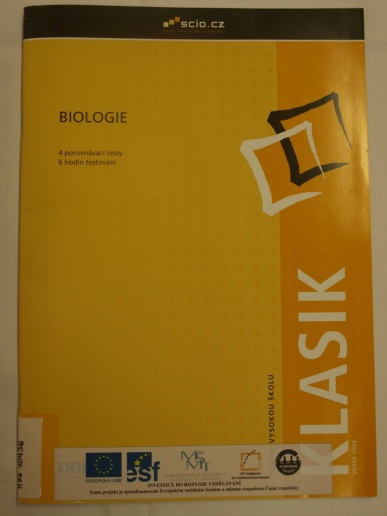 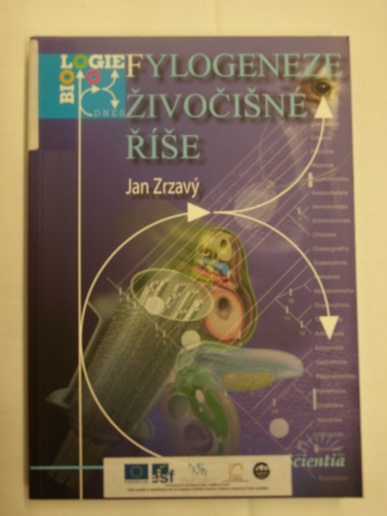 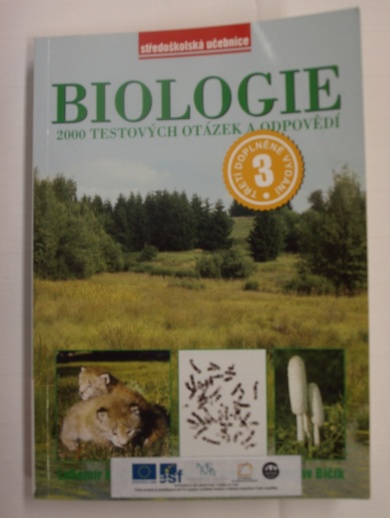 